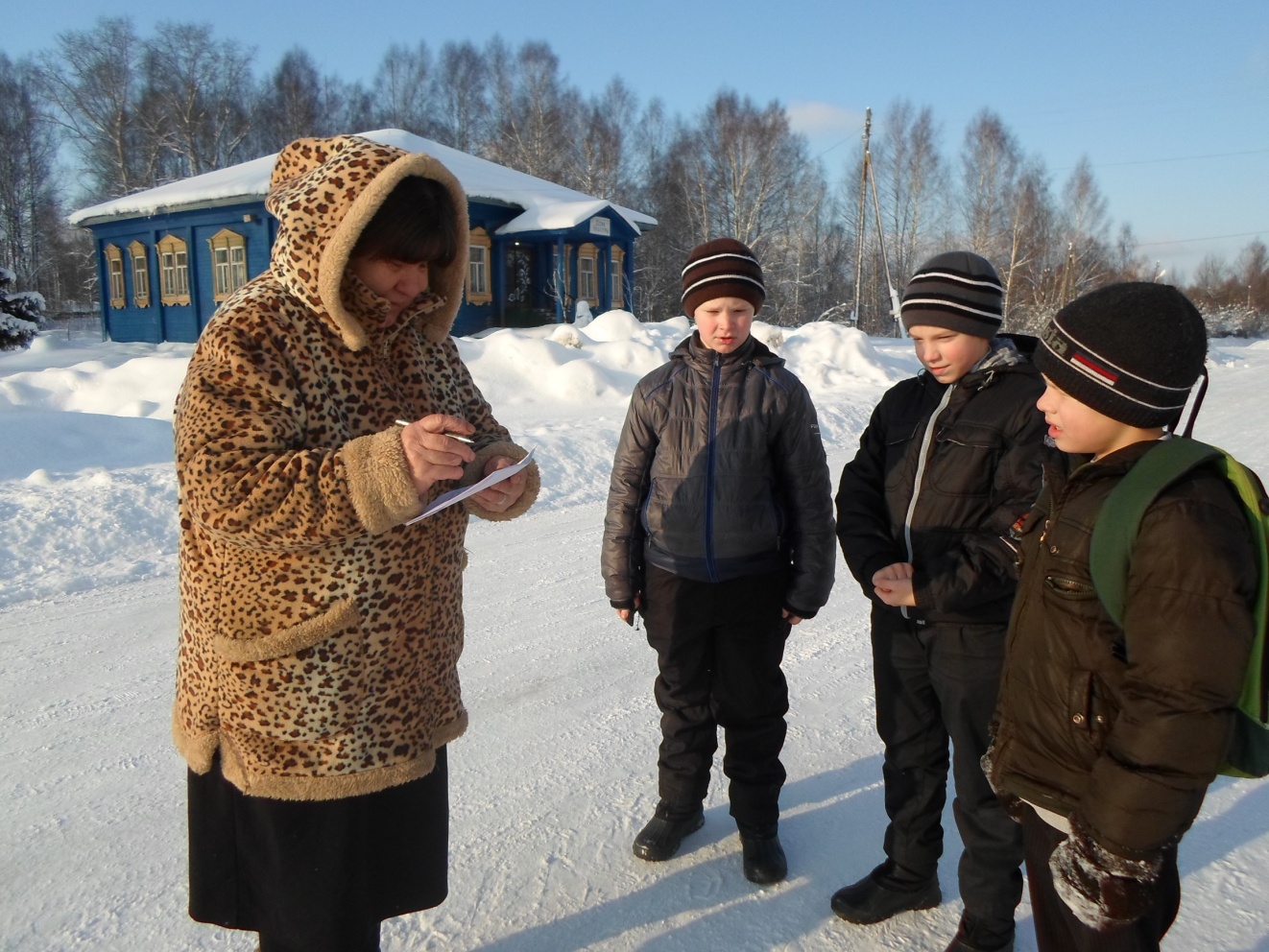 Соцопрос населения к акции «Покормите птиц!»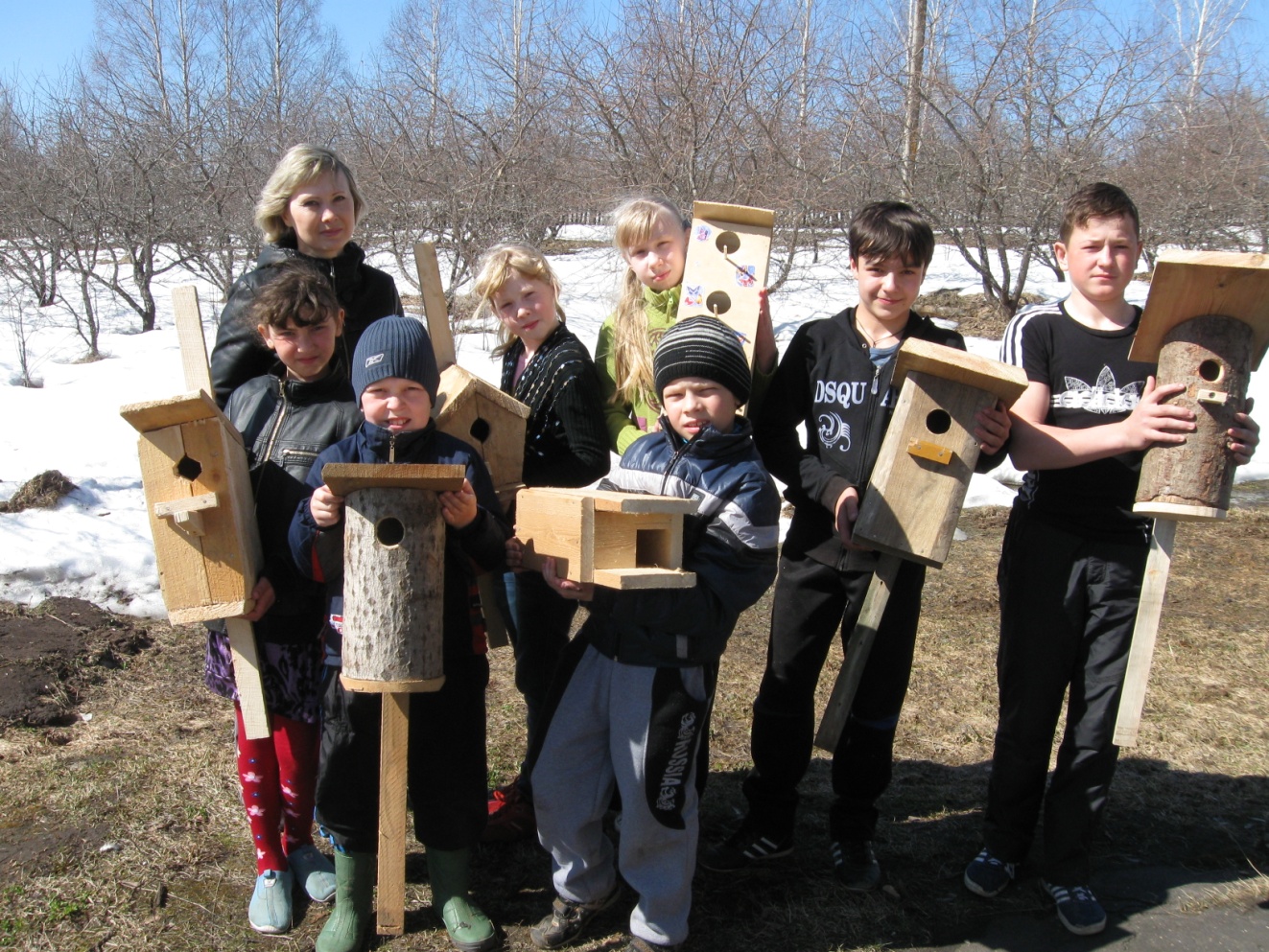 Решение «квартирного» вопроса для птиц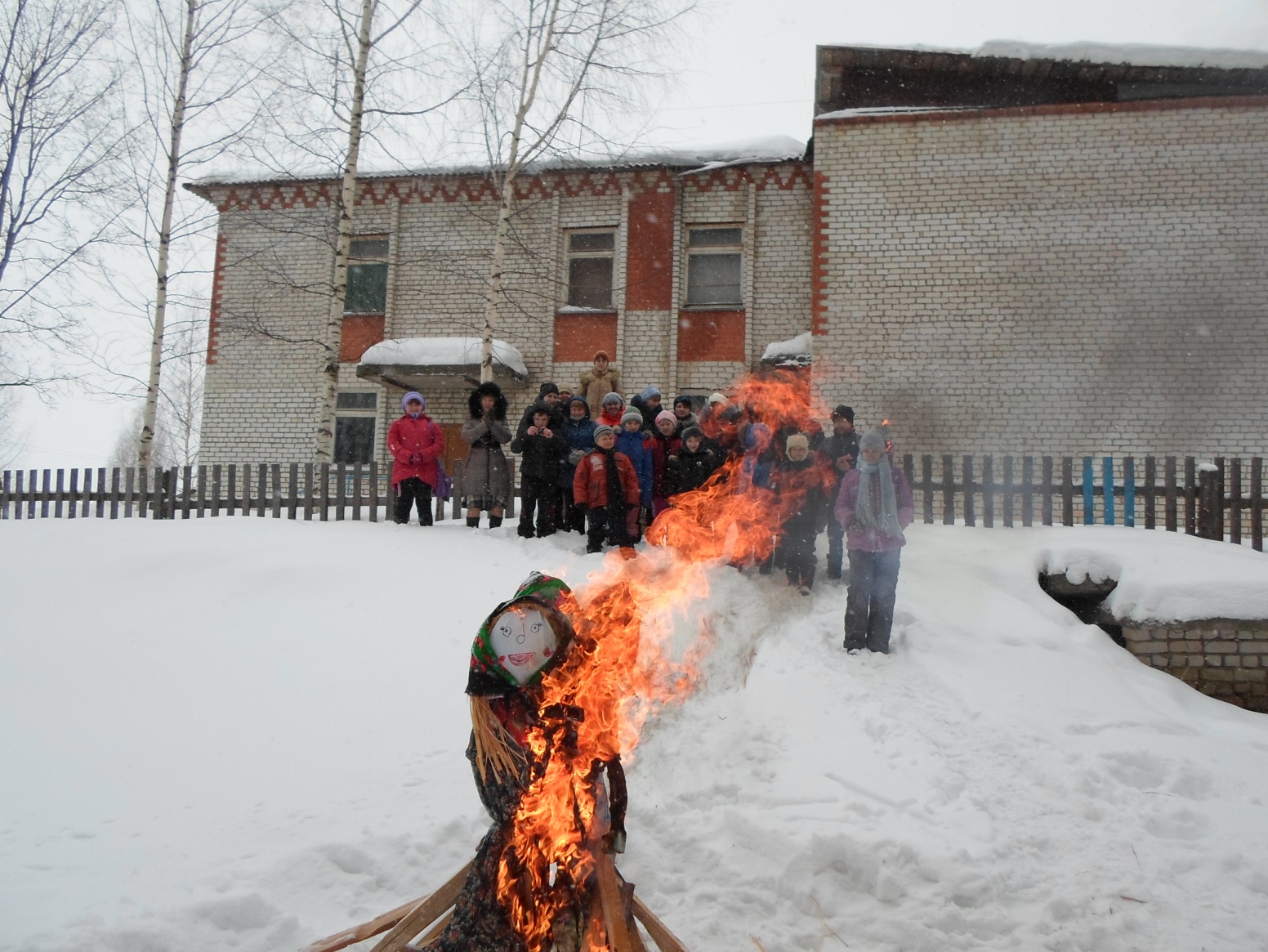 Прощание с масленицей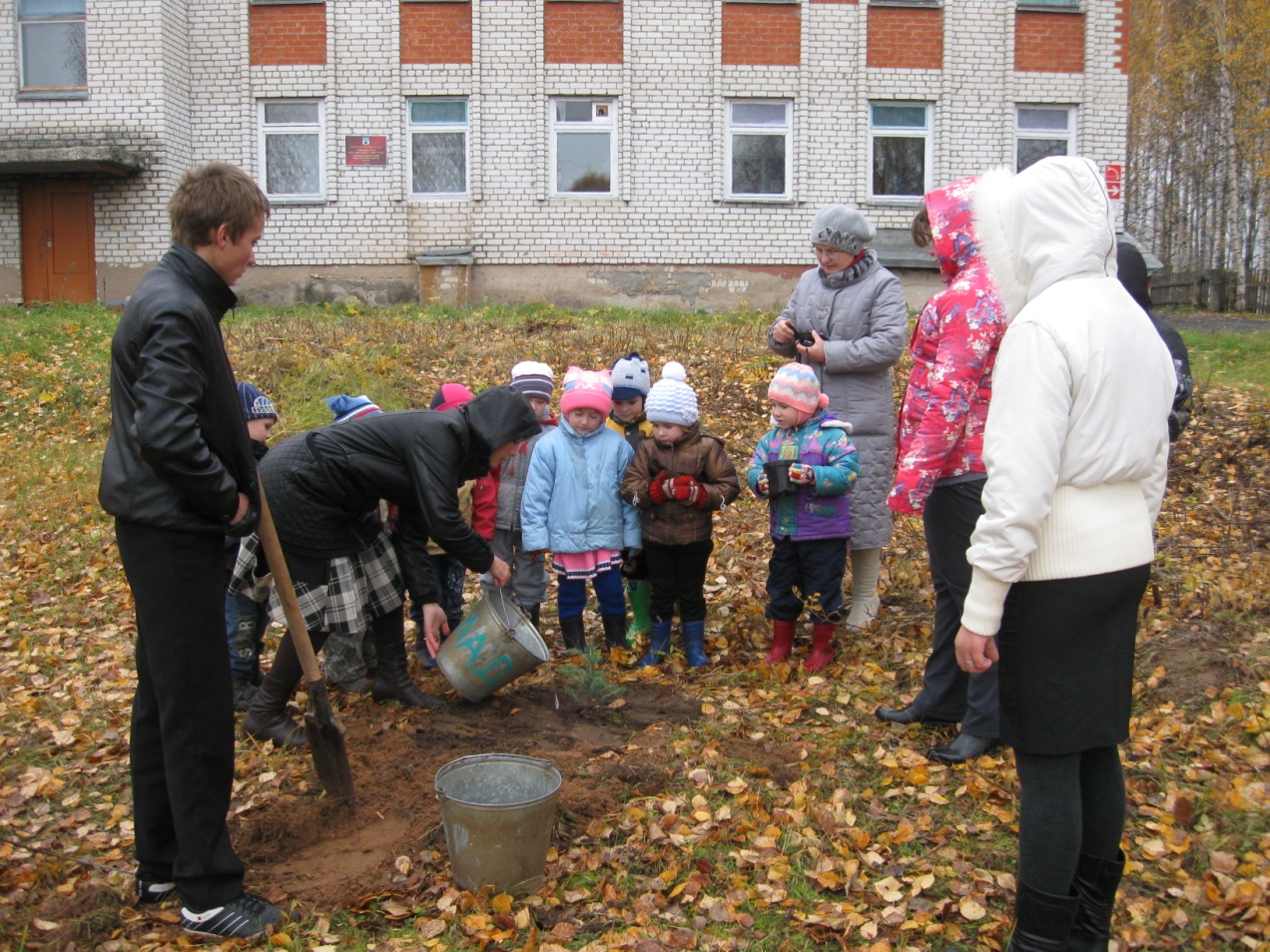 Посадка голубых елей совместно с детским садом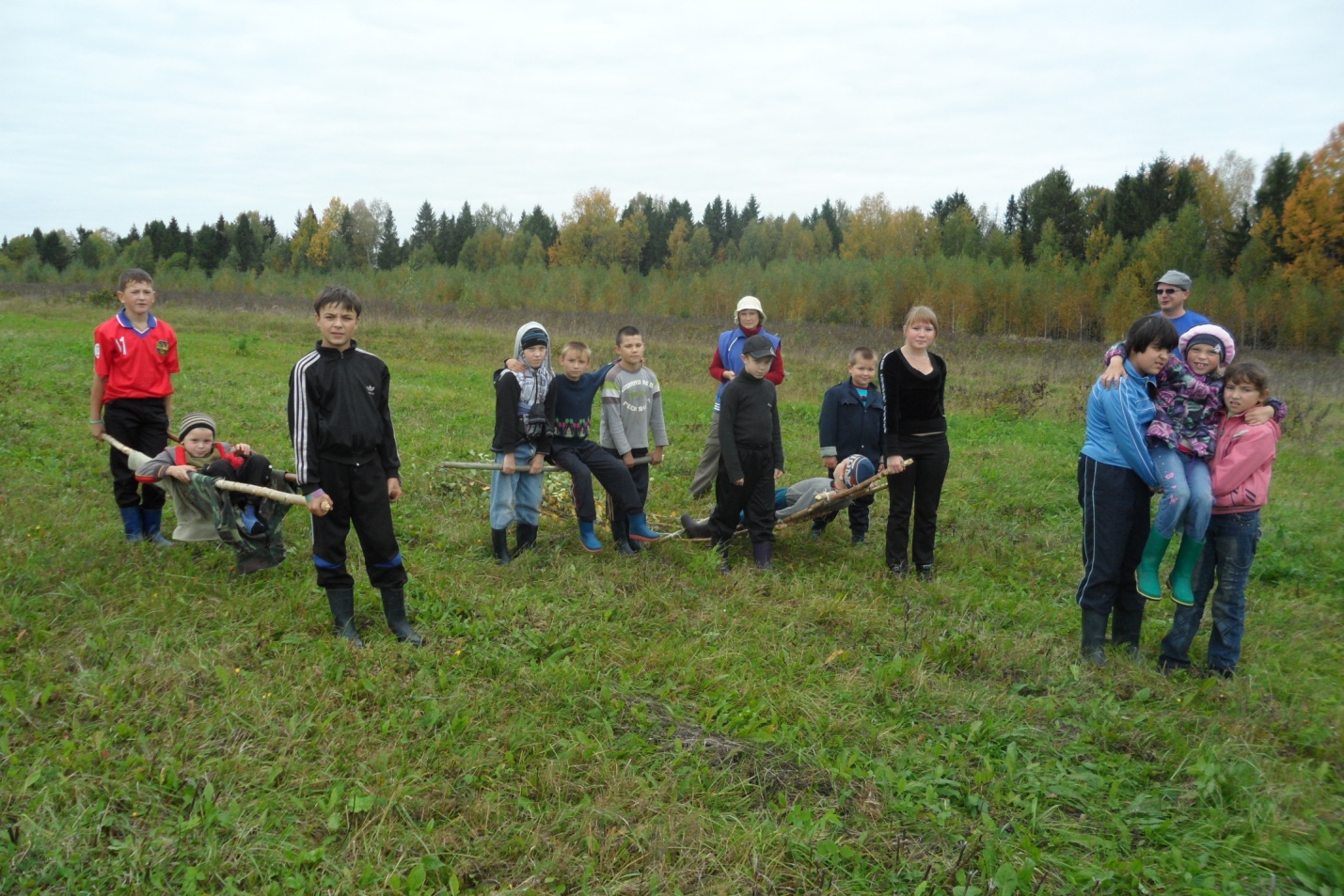 Традиционный поход. «Переноска раненых»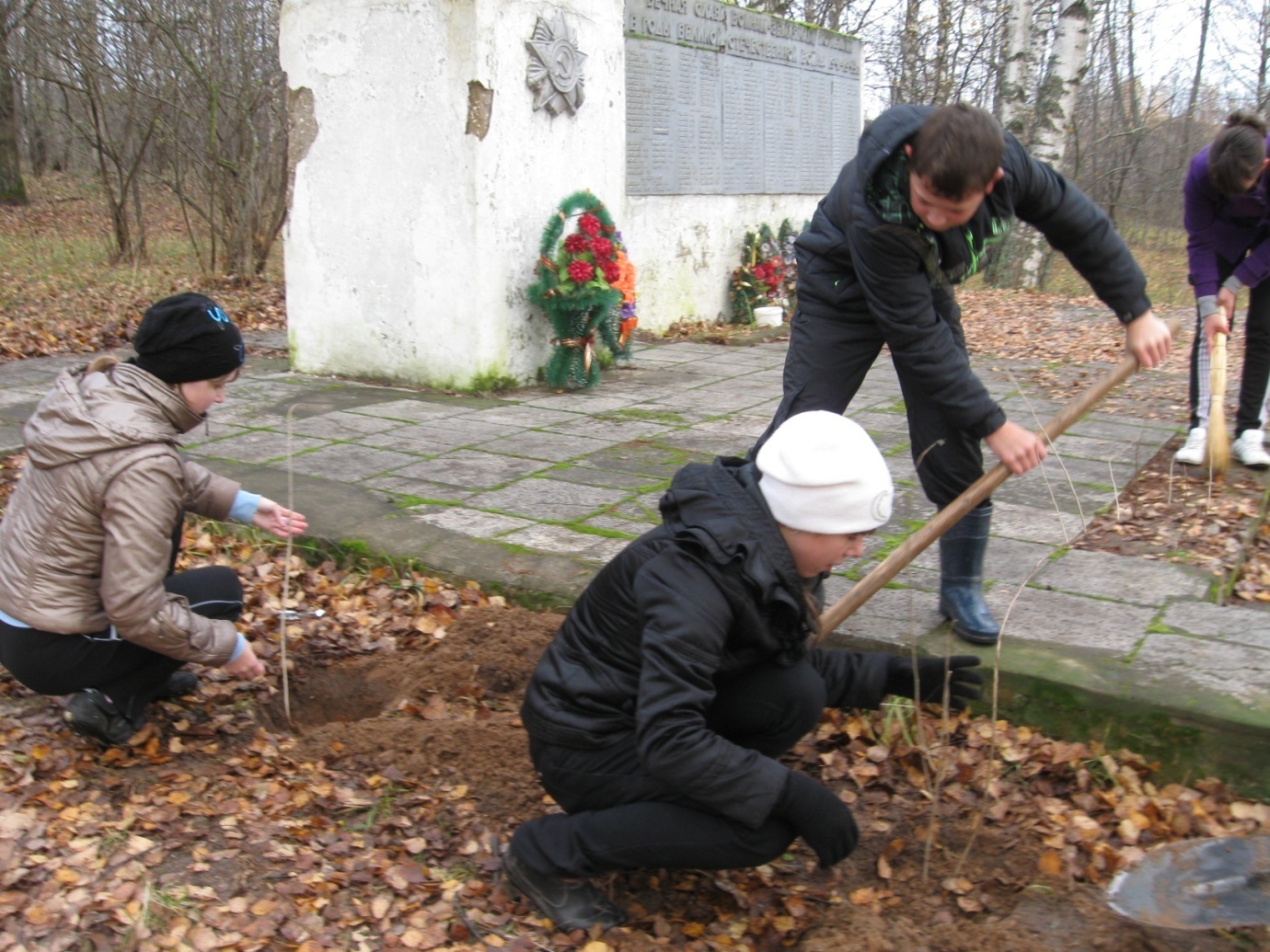 Посадка саженцев у памятника погибшим воинамЕжедневная подкормка птиц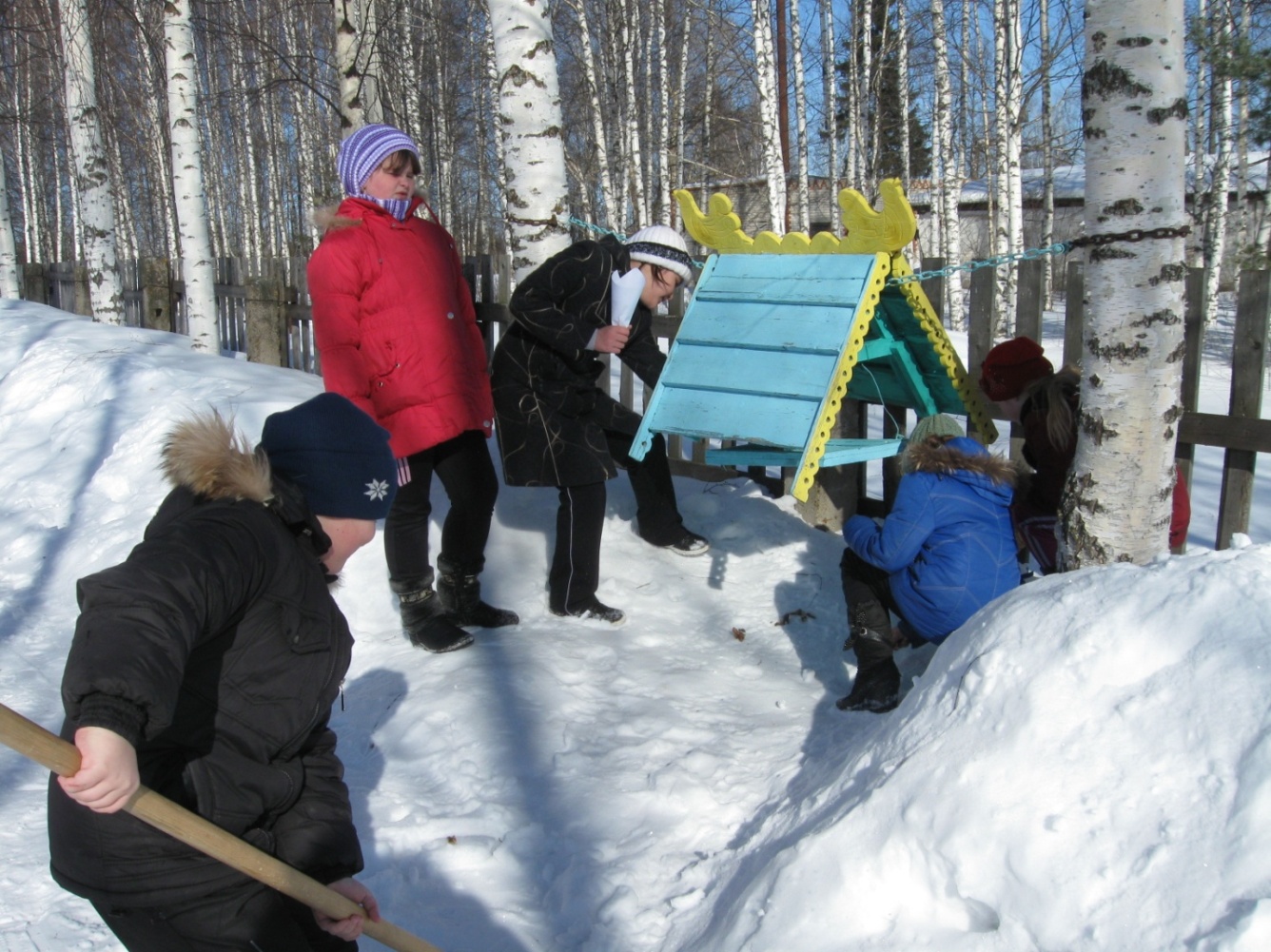 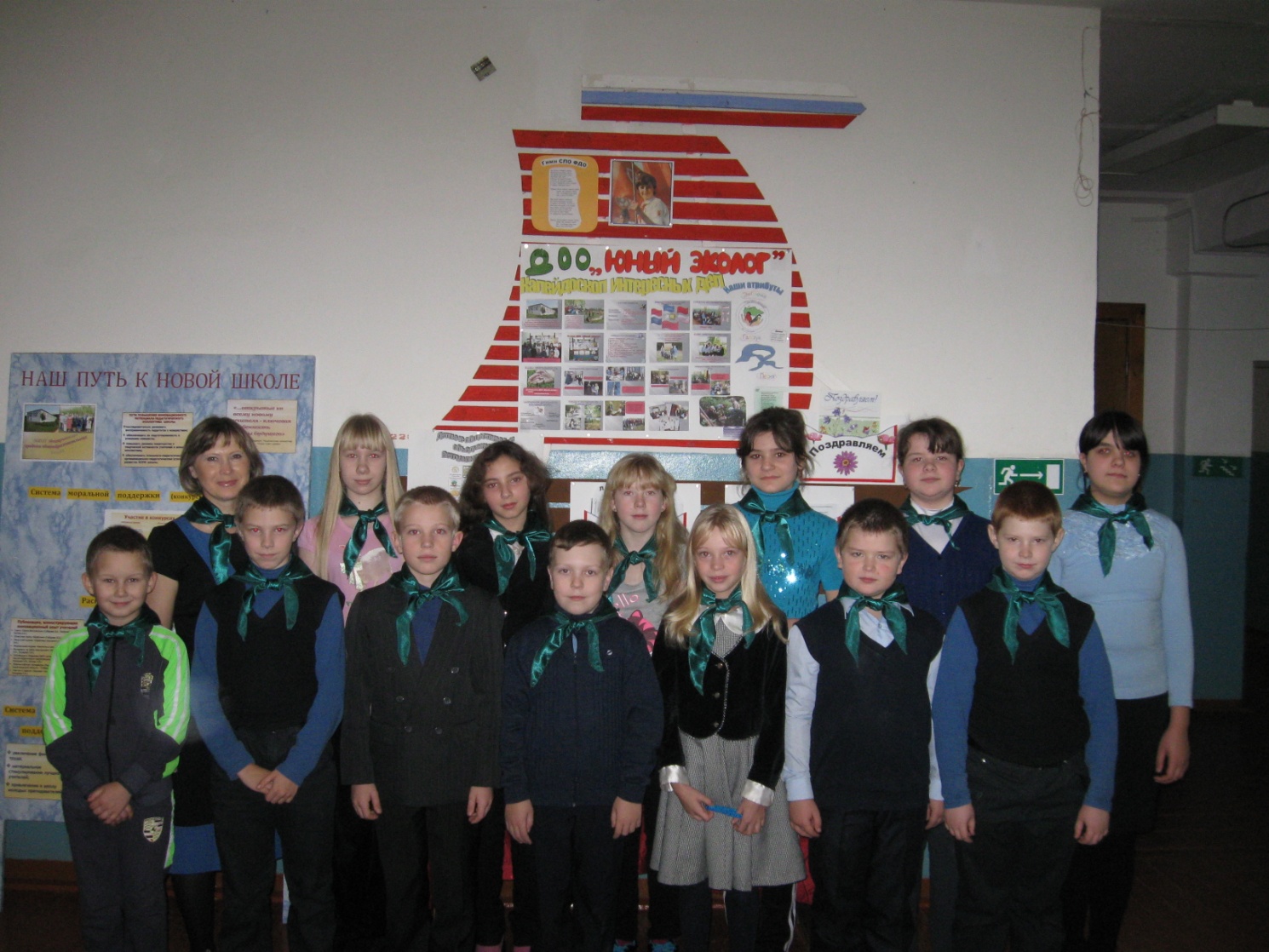 Наша дружная семья